SVAČINY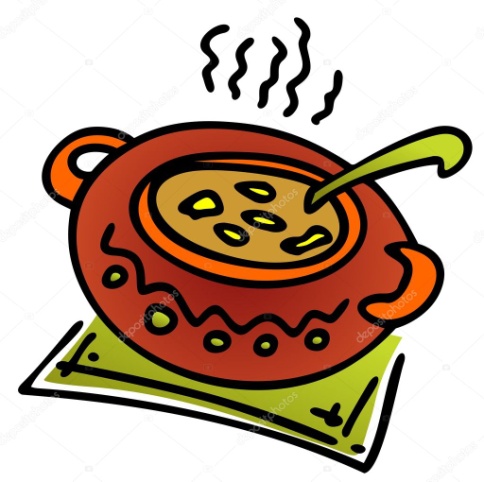 Týden od 16.10. –20.10.2023 Změna jídelníčku vyhrazena, přejeme vám DOBROU CHUŤ   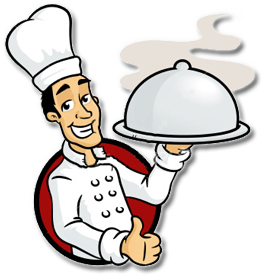 